ПОСТАНОВЛЕНИЕШУÖМ           от   _19  января    2021 г.                                                                        №  05  Республика Коми, пгт. Междуреченск, ул. Интернациональная, 5Об  утверждении порядка рассмотрения вопросов правоприменительной практики по результатам вступивших в закону силу решений судов, арбитражных судов о признании недействительными ненормативных правовых актов, незаконными решений и действий (бездействия) администрации городского поселения «Междуреченск» и его должностных лицВ соответствии с пунктом 2.1 статьи 6 Федерального закона от 25 декабря 2008 г. №273-ФЗ "О противодействии коррупции" и с пунктом 2-1 статьи 4 (1) Закона Республики Коми от 29 сентября 2008 г. №82-РЗ "О противодействии коррупции в Республике Коми"         ПОСТАНОВЛЯЮ:        1. Создать рабочую группу администрации городского поселения «Междуреченск» по рассмотрению вопросов правоприменительной практики в целях профилактики коррупции.       2. Утвердить:       1) порядок рассмотрения вопросов правоприменительной практики по результатам вступивших в законную силу решений судов, арбитражных судов о признании недействительными ненормативных правовых актов, незаконными решений и действий (бездействия) администрации городского поселения «Междуреченск»» и его должностных лиц согласно приложению №1;       2) состав рабочей группы администрации городского поселения «Междуреченск» по рассмотрению вопросов правоприменительной практики в целях профилактики коррупции согласно приложению  № 2.       3. Настоящее постановление вступает в силу с момента его опубликования на официальном сайте администрации МО ГП «Междуреченск» в сети Интернет.       4. Контроль за исполнением настоящего постановления оставляю за собой.Руководитель администрациигородского поселения «Междуреченск»                                                             Е.П. СухареваУтвержденпостановлением администрациигородского поселения «Междуреченск»от 19 января 2021 года № 05(приложение №1)Порядок рассмотрения вопросов правоприменительной практики по результатам вступивших в законную силу решений судов, арбитражных судов о признании недействительными ненормативных правовых актов, незаконными решений и действий (бездействия) администрации городского поселения «Междуреченск» и его должностных лиц     1. Настоящий порядок рассмотрения вопросов правоприменительной практики по результатам вступивших в законную силу решений судов, арбитражных судов о признании недействительными ненормативных правовых актов, незаконными решений и действий (бездействия) администрации городского поселения «Междуреченск» и его должностных лиц (далее соответственно - Порядок, администрация, правоприменительная практика, решения судов) устанавливает процедуру рассмотрения вопросов правоприменительной практики в целях выработки и принятия мер по предупреждению и устранению причин выявленных нарушений.     2. Рассмотрение вопросов правоприменительной практики проводится не реже одного раза в квартал на заседании рабочей группы администрации по рассмотрению вопросов правоприменительной практики в целях профилактики коррупции (далее - рабочая группа).     При отсутствии правоприменительной практики заседание рабочей группы не проводится.     3. В состав рабочей группы входят председатель, его заместитель, секретарь и члены рабочей группы.     4. Председатель рабочей группы возглавляет рабочую группу, осуществляет общее руководство, организует и контролирует деятельность рабочей группы, обеспечивает коллегиальность в обсуждении вопросов, распределяет обязанности между членами рабочей группы, определяет дату, время и место проведения заседаний рабочей группы.     В отсутствие председателя рабочей группы его обязанности исполняет заместитель председателя рабочей группы.     5. Секретарь рабочей группы обеспечивает организацию делопроизводства рабочей группы, в том числе:1) составление протоколов заседания рабочей группы;2) обеспечение хранения протоколов заседаний рабочей группы и иных документов, поступивших на рассмотрение рабочей группы.     6. Заседания рабочей группы считаются правомочными, если на них присутствует более половины ее членов. Все члены рабочей группы при принятии решений обладают равными правами.     7. Секретарь рабочей группы администрации в срок не позднее 14 календарных дней со дня вступления решения суда в законную силу готовит и направляет председателю рабочей группы служебную записку, содержащую информацию об основаниях признания недействительными (недействующими) ненормативных правовых актов, незаконными решений и действий (бездействия) администрации и его должностных лиц.     К служебной записке прикладывается копия решения суда. В случае если к моменту направления служебной записки решение суда не получено, направление копии решения суда председателю рабочей группы осуществляется в день получения  решения суда.     8. Председатель рабочей группы на основании полученной от специалиста администрации служебной записки в срок не позднее 1 числа месяца, следующего за отчетным кварталом, определяет дату, время и место проведения заседания рабочей группы с учетом положений пункта 9 настоящего Порядка, а также необходимость приглашения на заседание иных сотрудников администрации и в тот же срок уведомляет секретаря рабочей группы, заместителя председателя рабочей группы, членов рабочей группы, иных сотрудников администрации (в случае необходимости) о дате, времени и месте проведения заседания рабочей группы путем направления сообщения по электронной почте.     Члены рабочей группы, принимавшие участие в принятии ненормативного правового акта, совершившие действия (бездействие), признанные судом недействительными (незаконными), на заседание рабочей группы не приглашаются.     9. Заседание рабочей группы проводится в срок не позднее 15 числа месяца, следующего за отчетным кварталом.      10. В ходе рассмотрения вопросов правоприменительной практики по каждому случаю признания недействительным ненормативного правового акта, незаконными решений и действий (бездействия) администрации и его должностных лиц рабочая группа:      1) анализирует решение суда, в том числе основания признания недействительными (недействующими) ненормативных правовых актов, незаконными решений и действий (бездействия) Министерства и его должностных лиц;      2) выясняет:     а) причины принятия ненормативного правового акта, принятия решения и совершения действий (бездействия), признанных судом недействительными (незаконными);     б) наличие (отсутствие) в действиях лиц, участвовавших в подготовке проектов ненормативного правового акта, решения, а также совершении действий (бездействии), признанных судом недействительными (незаконными), признаков коррупционных проявлений, в том числе:- обстоятельств личной заинтересованности (ситуации конфликта интересов) лиц, участвовавших в разработке, а также согласовании проекта ненормативного правового акта, признанного судом недействительным, решения и совершении действий (бездействия);- обстоятельств, свидетельствующих о несообщении такими лицами о случаях коррупционного вмешательства, иных злоупотреблений лиц, заинтересованных в издании акта, принятии решения, совершении действий (бездействии);     в) вырабатывает рекомендации о мерах, направленных на предупреждение принятия ненормативных правовых актов, а также принятия решений и совершения действий (бездействия), не соответствующих законодательству, и коррупционных проявлений;     г) при наличии выработанных рекомендаций в рамках прошлых заседаний рабочей группы рассматриваются результаты их исполнения.     Рассмотрение вопроса правоприменительной практики может быть перенесено на иную дату при необходимости получения дополнительных материалов.     11. По итогам рассмотрения вопросов правоприменительной практики по каждому случаю признания недействительным ненормативного правового акта, незаконными решений и действий (бездействия) и ее должностных лиц рабочая группа принимает решение, в котором:     1) устанавливается, что в рассматриваемой ситуации содержатся (не содержатся) признаки коррупционных проявлений;     2) даются рекомендации по разработке и принятию мер в целях предупреждения и устранения причин выявленных нарушений или устанавливается отсутствие необходимости разработки и принятия таких мер.      12. Решения рабочей группы принимаются открытым голосованием простым большинством голосов присутствующих на заседании членов рабочей группы. В случае равенства голосов решающим является голос председательствующего на заседании.      13. Решения рабочей группы оформляются протоколом, который подписывается всеми участниками рабочей группы, присутствовавшими на заседании рабочей группы.      14. В протоколе заседания рабочей группы указываются:      1) дата заседания, состав рабочей группы и иных приглашенных сотрудников администрации;      2) решения судов, явившиеся основанием для рассмотрения вопросов правоприменительной практики;      3) фамилия, имя, отчество выступавших на заседании лиц и краткое описание изложенных выступлений;     4) результаты голосования по каждому случаю признания недействительным ненормативного правового акта, незаконными решений и действий (бездействия) администрации и его должностных лиц;     5) принятое по каждому случаю признания недействительным ненормативного правового акта, незаконными решений и действий (бездействия) администрации и его должностных лиц решение.      15. В случае установления рабочей группой признаков коррупционных проявлений, послуживших основанием для принятия решения о признании недействительными (недействующими) ненормативных правовых актов, незаконными решений и действий (бездействия) администрации и его должностных лиц, председателем рабочей группы направляется служебная записка  руководителю администрации городского поселения «Междуреченск» для последующего рассмотрения вопроса о соблюдении государственными гражданскими служащими требований к служебному поведению и урегулированию конфликта интересов и принятия предусмотренных законодательством решений.Утвержденпостановлением администрациигородского поселения «Междуреченск»от 19 января 2021г. № 05(приложение №2)Состав рабочей группы администрации городского поселения «Междуреченск»по рассмотрению вопросов правоприменительной практики в целях профилактики коррупцииАдминистрациягородского поселения «Междуреченск»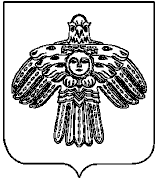 «Междуреченск» кар овмÖдчÖминлÖн администрацияКабак Л.Г.-заместитель руководителя  администрации городского поселения «Междуреченск» - председатель рабочей группыБраур А.В.-ведущий специалист администрации городского поселения «Междуреченск», заместитель председателя рабочей группыКоролькова М.И.-ведущий специалист администрации городского поселения «Междуреченск», секретарь рабочей группыЧлены рабочей группы:Члены рабочей группы:Члены рабочей группы:Соснина Т.И.-главный бухгалтер администрации городского поселения «Междуреченск»Афанасьева Н.А.-Специалист 1 категории администрации городского поселения «Междуреченск»